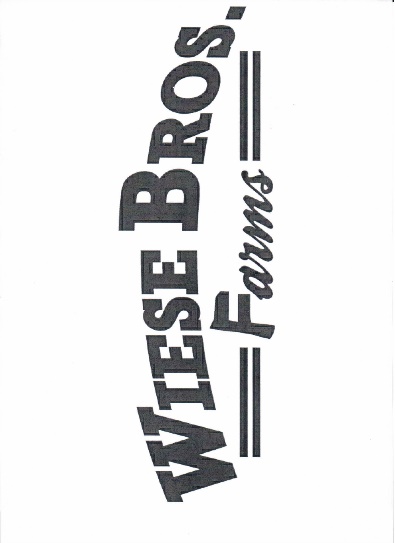 Brown County Dairy Promotion’s Mission:  To plan, initiate, and implement a series of dairy promotional events designed to attract urban and rural residents and educate them on the various aspects of the dairy industry. Brown County Dairy Promotions, Inc is a 501c3, your contributions are tax deductible.                 Sponsor Incentives:  Sponsors will receive one meal ticket with each $100 cash donation or in-kind donation.  Sponsors who respond prior to May 17, 2024 will have their names included on the sponsor board.  This board shows recognition received for each level the day of the event.  Sponsors will be identified in the Bronze, Silver, Gold, Diamond, and Platinum levels.                                                                                                   Sponsorship Levels:If you have any questions, please contact Kristy Theunis, Chairperson at 920-371-1404 or email at kristytheunis@cornettefarmsupply.com. Please include the bottom portion with your donation.  (Please Print)Business Name:____________________________________________________________________________Contact Person: ____________________________________________________________________________Address: __________________________________________________________________________________City, State, WI: ____________________________________________________________________________Donation Amount or In-Kind Donation Value: ____________________________________________________ Name on Facebook page: _____________________________________________________________________E-mail Address: ____________________________________________________________________________            Bronze LevelSilver LevelGold LevelDiamond LevelPlatinum LevelSponsor BoardSponsor BoardSponsor BoardSponsor BoardLogo on Sponsor BoardBreakfast TicketsBreakfast TicketsBreakfast TicketsBreakfast TicketsBreakfast TicketsWebsite RecognitionWebsite RecognitionWebsite RecognitionLogo on WebsiteGroup Post on FacebookIndividual Post on FacebookIndividual Post on Facebook with LogoYour banner hung at BreakfastLevelCash and In Kind DonationsPlatinum$2000 and AboveDiamond$1000 - $1999Gold$500 - $999Silver$250 - $499Bronze$100 - $249